RIWAYAT HIDUP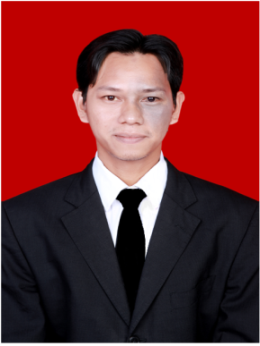 Ardiansyah, dilahirkan pada tanggal 24 Januari 1984 di Tanah Grogot Kabupaten Paser Provinsi Kalimantan Timur. Putra ke 3 (tiga) dari empat bersaudara pasangan M. Amin dan Ibunda Naimah.Jenjang pendidikan yang pernah dilalui penulis adalah:Tamat SD Negeri No. 009 Tanah Grogot tahun 1998, Tamat SLTP Negeri No. 02 Tanah Grogot tahun 2001, Tamat SMK Negeri 1 Tanah Grogot tahun 2004 dan pada tahun 2009 mengikuti program S1 Pendidikan Luar Biasa (PLB); Fakultas Ilmu Pendidikan (FIP). Universitas Negeri Makassar (UNM).